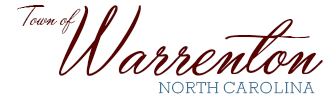 P.O. Box 281Walter M. Gardner, Jr. – Mayor                                                                 Warrenton, NC  27589-0281Meredith Valentine – Interim Town Administrator                 (252) 257-1122   Fax (252) 257-9219 www.warrenton.nc.gov_____________________________________________________________________________________________Revitalization CommitteeJuly 17, 2018MinutesChairman Michael Coffman called the meeting to order at 6:00 PM at the Warrenton Rural Fire Station.  Members in attendance were: Michael Coffman, Victoria Lehman, Kimberly Harding, Tim Ennis, Zayne Taber, Cheryl Bell, Bob Shingler, Rose Derring and Alex Borst.  Also in attendance was Meredith ValentineMichael asked that everyone review the minutes from the July 17, 2018 meeting. C. Bell made a motion to accept the minutes with a second from V. Lehman. The motion was carried by unanimous vote.Michael Coffman asked the Nomination Committee for their nominations. A. Borst invited Noah Henderson to the meeting, but he was unable to attebd this meeting. He will come to the next meeting. V. Lehman suggested Adam Foreman and said she would invite him to the next meeting.Terrance Williams was also suggested.The next movie nights will be September 1st,  Wrinkle in Time and 8th  Big Hero 6. Need volunteers for the 8th. T. Ennis, B. Shingler and R. Derring will help. Harvest Market will be the second Saturday of October, the 13th. Breaktime Band will not be able to play that day. They had a prior engagement.A Borst asked if there was usually more than one band. M. Coffman said there is normally a gospel or bluegrass band early and then it picks up with a more upbeat band later.School Participation: A. Borst will try to contact Danielle from Northside in enough time to get the children ready to participate at the festival.Sponsors: M. Coffman has reached out to sponsors and has had 2 rejections so far. Century Link is one of those. He has spoken to Kelly at BB&T. A. Borst suggested A&S Pest Control. C. Bell suggested Futrell Pharmacy. Woody King is sponsoring movie night. Pie Competition: A. Borst is heading up the pie contest. There were different names suggested for the contest that would indicate the type of pie to be entered.  They will choose 3 judges from the community.C. Bell suggested that Chairman Coffman assign each member a shop to talk to about sponsoring the Festival. B. Shingler suggested asking for $50 per band member to cover the cost. Z. Taber volunteered one of his companies to donate $500 as a sponsor.Design Subcommittee: A. Borst would like to have an interest survey to find out how many people are interested in a dog park.Economic Vitality Subcommittee: K. Harding is working on a list of all of the businesses in town. C. Hahn said the Chamber has email addresses for about 80% of the businesses. K. Harding will help M. Valentine with the Main Street annual reporting.New Business/Ideas: M. Coffman would like to have Main Street come to talk to the Revitalization Committee about their 4 Point Approach to give the committee a better understanding of their program. He would like to have this in conjunction with a Board of Commissioners strategic planning session with Main Street. We will see if they are available on a Monday/Tues in September but not the 2nd Monday 2nd or 4th Tuesday. Which would be September 3-4 or 24-25.V. Lehman would like suggestions as to how the schools can partner with Revitalization.T. Ennis said he was ready to get back to work on the nominating committee. He would also like there to be better communication about what volunteers are expected or not expected at functions.With no further business, the meeting was adjourned.